Konverteringstabel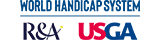 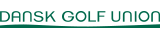 DGU
Odense Golfklub - Holluf Park
Damer - 50Course rating™: 73 - Slope rating®: 134 - Par: 72
HandicapHandicapHandicapSpillehandicapHandicapHandicapHandicapSpillehandicap+5,0til+4,7+524,1til24,830+4,6til+3,8+424,9til25,731+3,7til+3,0+325,8til26,532+2,9til+2,2+226,6til27,433+2,1til+1,3+127,5til28,234+1,2til+0,5028,3til29,035+0,4til  0,4129,1til29,936  0,5til  1,2230,0til30,737  1,3til  2,1330,8til31,638  2,2til  2,9431,7til32,439  3,0til  3,7532,5til33,340  3,8til  4,6633,4til34,141  4,7til  5,4734,2til34,942  5,5til  6,3835,0til35,843  6,4til  7,1935,9til36,644  7,2til  8,01036,7til37,545  8,1til  8,81137,6til38,346  8,9til  9,61238,4til39,247  9,7til10,51339,3til40,04810,6til11,31440,1til40,84911,4til12,21540,9til41,75012,3til13,01641,8til42,55113,1til13,91742,6til43,45214,0til14,71843,5til44,25314,8til15,61944,3til45,15415,7til16,42045,2til45,95516,5til17,22146,0til46,85617,3til18,12246,9til47,65718,2til18,92347,7til48,45819,0til19,82448,5til49,35919,9til20,62549,4til50,16020,7til21,52650,2til51,06121,6til22,32751,1til51,86222,4til23,12851,9til52,76323,2til24,02952,8til53,56453,6til54,065